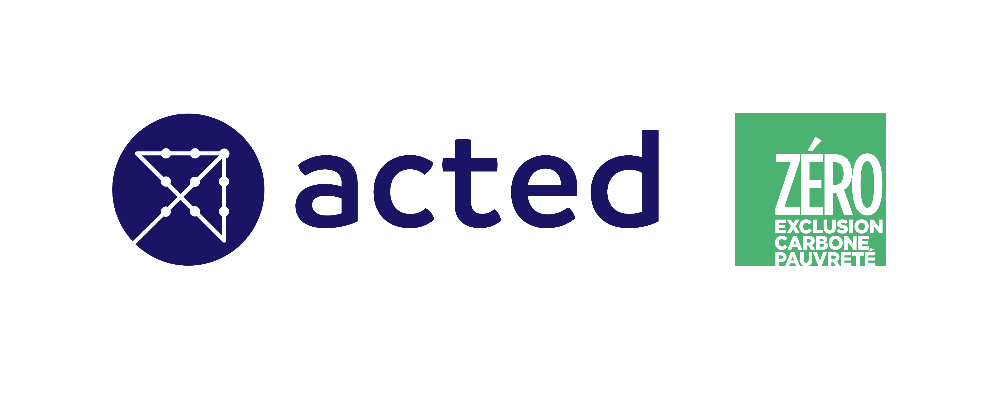 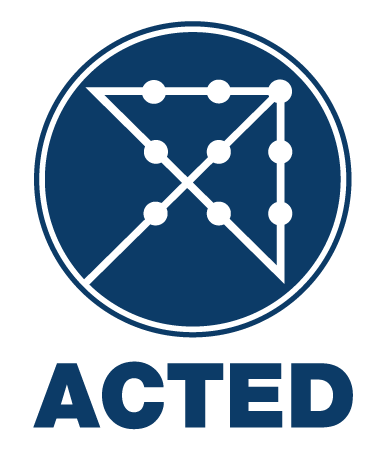 ACTEDACTED dans le mondeACTED est une organisation non gouvernementale dont le siège est à Paris, fondée en 1993. Indépendante, privée et à but non lucratif, ACTED respecte une stricte impartialité politique et religieuse et agit selon des principes de non-discrimination et de transparence. ACTED s'efforce de répondre aux crises humanitaires et de renforcer la résilience, de promouvoir une croissance inclusive et durable, de co-construire une gouvernance efficace et de soutenir la construction de la société civile dans le monde entier en investissant dans les personnes et leur potentiel. La mission d'ACTED est de sauver des vies et d'aider les populations à répondre à leurs besoins dans les zones difficiles d'accès. ACTED développe et met en œuvre des programmes qui ciblent les populations les plus vulnérables parmi celles qui ont souffert de conflits, de catastrophes naturelles ou de difficultés socio-économiques. L'approche d'ACTED va au-delà de l'urgence immédiate pour offrir des opportunités de reconstruction des moyens de subsistance et de développement durable à plus long terme. En 2024, ACTED est présente sur quatre continents et nos équipes interviennent dans 43 pays auprès de 20,7 millions de personnes, en répondant aux situations d'urgence, en soutenant des projets de réhabilitation et en accompagnant les dynamiques de développement. ACTED en TUNISIeLes initiatives d'ACTED Tunisie sont guidées par une vision partagée d'avancer vers un monde 3ZERO : un monde caractérisé par Zéro Exclusion, Zéro Carbone et Zéro Pauvreté. En Tunisie, ACTED se concentre sur la promotion de la croissance économique et de l'innovation en soutenant les micro, petites et moyennes entreprises (MPME) et les agriculteurs locaux, avec un accent particulier sur les initiatives d'économie circulaire et intelligente face au climat.Dans la conception de ses programmes, ACTED privilégie une approche consultative qui implique les acteurs locaux dès le début du développement et de la mise en œuvre des projets. Ce processus inclusif permet de s'assurer que les projets sont alignés sur les besoins et les priorités locales. ACTED maintient des canaux de communication ouverts avec les autorités locales et les communautés afin de mieux comprendre et répondre à leurs préoccupations.Avec une décennie d'engagement actif en Tunisie, ACTED a affiné ses stratégies pour favoriser des solutions créatives et durables aux défis économiques, sociaux et environnementaux. L'un de ses principaux objectifs est de donner aux jeunes hommes et femmes les moyens de conduire des changements positifs, en particulier dans les sphères politiques et de développement local. En s'appuyant sur son réseau étendu et ses alliances au sein de la communauté locale, ACTED est bien préparée pour mettre en œuvre les projets de manière efficace.La collaboration avec les partenaires locaux fait partie intégrante des efforts d'ACTED, comme en témoigne la création et le soutien de 14 Clubs Campus 3Zero dans six universités en Tunisie. ACTED a lancé ce projet en février 2024 visant à promouvoir les initiatives d'économie circulaire pour répondre aux préoccupations sociales et environnementales dans la région de la Manouba.Les interventions d'ACTED Tunisie s'appuient sur trois piliers fondamentaux :1. Responsabiliser les entrepreneurs : Encourager les entrepreneurs à être le fer de lance des changements positifs dans les pratiques et les approches.2. Innovation et durabilité : Promouvoir des solutions innovantes et durables aux défis économiques, sociaux et environnementaux.3. Participation de la communauté et partenariats : Tirer parti de réseaux et de partenariats solides au sein de la communauté locale pour mettre en œuvre efficacement les projets et les initiatives.Contexte du projet Économie circulaire L'économie linéaire traditionnelle se concentre sur les industries extractives et les processus de fabrication qui génèrent des déchets. Un tel système a des coûts environnementaux importants, ainsi que des coûts de service liés à la gestion des déchets produits par l'économie. L'économie circulaire, quant à elle, promeut des solutions globales qui vont au-delà de la collecte et du tri des déchets par le biais d'investissements dans les infrastructures. Les modèles d'économie circulaire qui mettent l'accent sur le recyclage et le retour des matériaux dans le sol ou dans les systèmes de production industrielle sont importants pour garantir une résolution durable de la crise des déchets dans le pays. La définition de l'économie circulaire est tirée de la Fondation Ellen McArthur :"Au-delà du modèle industriel extractif actuel, l'économie circulaire vise à redéfinir la croissance en se concentrant sur les avantages pour la société. Elle implique de découpler progressivement l'activité économique de la consommation de ressources limitées et d'éliminer les déchets du système. Soutenu par une transition vers les sources d'énergie renouvelables, le modèle circulaire construit un capital économique, naturel et social. Il repose sur trois principes :Concevoir l'élimination des déchets et de la pollutionConserver les produits et les matériaux en usageRégénérer les systèmes naturels"En effet, les approches de l'économie circulaire offrent de nouvelles possibilités de stimuler l'économie en combinant les aspects environnementaux, sociaux et sanitaires, ce qui encourage la société civile, les entreprises et les ONG à s'impliquer. Contexte du projet Le projet d'économie circulaire, financé par l'ADEM, ENGIE et la Région Sud, vise à promouvoir des pratiques économiques durables et à favoriser l'émergence d'entreprises écologiques dans le gouvernorat de la région de la Manouba, en Tunisie. Cette étude, qui se déroulera du 03 juin 2024 au 20 août 2024, examinera en profondeur l'économie circulaire locale en identifiant ses principaux acteurs et en évaluant les défis et les opportunités spécifiques à la région. Les résultats de cette analyse guideront la planification des prochaines étapes du projet, en mettant l'accent sur les activités d'engagement et de sensibilisation et sur la promotion des meilleures pratiques. Ces sessions de sensibilisation seront conçues pour inspirer de nouvelles idées de projets. L'objectif final est d'identifier et de soutenir deux initiatives innovantes d'économie circulaire dans la région en fournissant des subventions et un mentorat lors d'un Hackathon prévu en novembre 2024.Portée et objectif de l'évaluation L'évaluation à venir vise à identifier les principales opportunités de marché et les premiers obstacles à la mise en œuvre des principes de l'économie circulaire dans la région de La Manouba. En outre, elle vise à identifier les acteurs économiques, institutionnels et divers impliqués dans les initiatives d'économie circulaire et les chaînes de valeur.Nous proposons d'entreprendre une étude préliminaire complète pour explorer les opportunités et les défis offerts par l'économie circulaire dans la région de la Manouba en Tunisie. Cette étude vise à évaluer le potentiel du marché et à identifier les opportunités d'investissement dans les secteurs clés, en s'engageant avec les parties prenantes pertinentes tout au long du processus.En synthétisant les résultats de cette étude, nous fournirons des recommandations stratégiques pour encourager l'investissement dans les approches circulaires, en soulignant les avantages environnementaux, sociaux et économiques potentiels. Ces recommandations serviront de guide aux investisseurs et aux parties prenantes locales, les aidant à prendre des décisions éclairées et à orienter efficacement les actions vers un avenir plus durable et plus résilient.Nous établirons ainsi une base solide pour guider les initiatives et projets futurs visant à promouvoir l'économie circulaire dans la région de la Manouba. Les résultats de cette étude préliminaire serviront de point de départ pour développer des stratégies spécifiques, concevoir des programmes d'action et mobiliser les acteurs clés dans le processus de transition vers une économie plus durable et inclusive.L'évaluation portera notamment sur les points suivants1. Identifier les principales chaînes de valeur circulaires dans la région de La Manouba ayant le potentiel de créer et/ou de renforcer les moyens de subsistance,2. Identifier les acteurs clés engagés dans l'économie circulaire,3. Identifier les activités des acteurs clés, ainsi que les opportunités et les limites de la croissance,4. Identifier les projets innovants et les initiatives en matière d'économie circulaire existant dansla région qui pourraient être promus ultérieurement par ACTED, comme mentionné ci-dessus.Questions de rechercheLes questions de recherche seront confirmées/affinées par le consultant dans le rapport de démarrage de l'évaluation (à valider et approuver par ACTED) sur la base d'entretiens préliminaires non structurés (exploratoires). Néanmoins, l'évaluation doit viser à répondre aux questions suivantes :Principales chaînes de valeur circulaires dans la région de La ManoubaQuelles chaînes de valeur (par exemple les biodéchets, les déchets électroniques, le plastique, le papier, les tissus, le verre, le métal, l'eau) dans la région de La Manouba sont déjà engagées dans des activités d'économie circulaire et comment ?Quelles sont les chaînes de valeur qui présentent un potentiel de circularité ?Quelle est l'attitude de la population à l'égard de ces chaînes de valeur circulaires ?Sur la base des réponses aux questions ci-dessus, quelles sont les chaînes de valeur circulaires qui ont le plus grand potentiel de création et/ou de renforcement des moyens de subsistance et qui devraient être développées et renforcées ?Acteurs clés de l'économie circulaire dans la région de La ManoubaQui sont les principaux acteurs gouvernementaux impliqués dans la gestion des déchets et l'économie circulaire ? Comment ?Qui sont les acteurs du secteur privé engagés dans l'économie circulaire ? Comment ? Qui sont les acteurs de la société civile engagés dans l'économie circulaire ? Comment ?Existe-t-il d'autres acteurs impliqués ou engagés dans l'économie circulaire ? Si oui, qui et quel rôle jouent-ils ?Comment réduire ou recycler les déchets agricoles dans la région de la Manouba et quelles sont les méthodes les plus viables ?Quels sont les facteurs qui influencent le coût et l'efficacité du recyclage du papier en Tunisie, et comment le processus peut-il être amélioré ?Comment réduire efficacement la consommation d'eau et d'énergie dans l'industrie du papier ?Existe-t-il un marché du recyclage textile en Tunisie et dans la Manouba, et si oui, quelles sont les transformations qui s'opèrent, et comment l'utilisation des ressources peut-elle être minimisée ?Activités d'économie circulaire dans la région de La ManoubaQuelles ressources les acteurs utilisent-ils et quels résultats produisent-ils ?Quels sont les défis et les limites rencontrés par les acteurs de l'économie circulaire dans la région de La Manouba ?De quoi les acteurs ont-ils besoin pour surmonter ces défis et ces limites, et comment peuvent-ils être soutenus dans l'ensemble de leurs activités ?Existe-t-il des activités d'économie circulaire qui n'existent pas encore dans la région de La Manouba mais qui ont le potentiel d'être reproduites par les OSC et/ou les MPME ?Projets et initiatives innovants en matière d'économie circulaireQuels sont les projets et initiatives particulièrement innovants en matière d'économie circulaire mis en œuvre (ou dont la mise en œuvre est prévue) par des OSC et/ou des MPME ? Pourquoi sont-ils innovants et comment peut-on les aider à se développer ?Quelles sont les initiatives formelles et informelles de valorisation des déchets actives dans la région de la Manouba et quels sont les défis auxquels elles sont confrontées ?Risques et faiblesses :- Quels sont les principaux obstacles rencontrés par les acteurs de l'économie circulaire dans la région de la Manouba dans la mise en œuvre de leurs activités ?- Quelles sont les inefficacités des processus de collecte des déchets municipaux et comment y remédier ?- Quelles sont les lacunes et les insuffisances actuelles des politiques et des réglementations liées à l'économie circulaire dans la région ?- Quelles sont les difficultés rencontrées par les acteurs gouvernementaux, du secteur privé et de la société civile pour se coordonner et collaborer en vue de promouvoir l'économie circulaire ?- Quels sont les risques associés aux activités d'économie circulaire dans la région de la Manouba, tels que les risques environnementaux ou sociaux ?f) Forces et opportunités :- Quelles sont les opportunités émergentes pour l'économie circulaire dans la région de la Manouba, en termes de nouveaux marchés, de technologies innovantes ou de collaborations potentielles ?- Quels avantages économiques, sociaux et environnementaux peuvent résulter du développement de l'économie circulaire dans la région ?- Quelles sont les possibilités de partenariat stratégique entre les acteurs de l'économie circulaire et d'autres secteurs clés, tels que l'éducation, le tourisme ou l'industrie ?- Comment les initiatives d'économie circulaire dans la région de la Manouba peuvent-elles contribuer à la création d'emplois durables et à l'amélioration des conditions de vie des populations locales ?Groupes cibles : Les systèmes formels et informels de récupération des déchets, y compris les entrepreneurs formels et informels, et les parties prenantes impliquées dans la gestion des déchets de papier, de plastique, de textile et de pneus, la gestion des déchets municipaux dans la municipalité, les Groupements de développement agricole (GDA) ainsi que les consommateurs.Étapes et méthodologie de l'évaluation Analyse documentaire préliminaire et au moins 4 entretiens exploratoires Objectif : Identifier les données secondaires existantes sur l'économie circulaire et/ou la gestion des déchets en Tunisie (orientale) et dans la région du Grand Tunis dans son ensemble,Pré-identifier les chaînes de valeur circulaires existantes et potentielles dans la région de La Manouba,Pré-identifier les principaux acteurs de l'économie circulaire dans la région de La Manouba,Lancer l'approche de l'échantillonnage en boule de neige.Le consultant spécifiera la méthodologie d'entretien, les groupes cibles et les outils d'entretien dans un document de référence qui sera revu et validé par ACTED avant la collecte des données.Rapport de démarrageSur la base des résultats de l'analyse documentaire préliminaire et des entretiens avec les principales parties prenantes, le consultant élaborera le rapport initial.Objectif :Résumer les résultats de l'analyse documentaire préliminaire et des entretiens avec les principales parties prenantes,Spécifier les questions de recherche sur la base des résultats préliminaires et des chaînes de valeur et acteurs pré-identifiés,Expliquer et justifier en détail le plan de travail, la méthodologie, les groupes cibles et les outils de l'évaluation sur la base des résultats préliminaires et des chaînes de valeur et acteurs pré-identifiés.Le rapport de démarrage sera revu et validé par ACTED avant le début de la collecte des données. 
3 semaines après la date de début de la mission (DDL : 25 juin 2024).Collecte des donnéesBien qu'ACTED suggère de considérer les méthodes mixtes suivantes afin de collecter les données pertinentes, le consultant devra déterminer l'approche méthodologique finale pour présentation et approbation lors de la phase de démarrage : Une trentaine de KII (identifiées par un échantillonnage en boule de neige en fonction de l'avancement des entretiens), et des enquêtes auprès des consommateurs et des acteurs économiques informels impliqués dans l'économie circulaire afin de recueillir un large éventail de points de vue. Le consultant sera également libre de collecter des données supplémentaires pour répondre à toutes les questions de la recherche.Avoir une visibilité sur le calendrier et l'avancement du consultant est essentiel pour anticiper et assurer une collaboration efficace avec l'équipe d'ACTED. Il est essentiel d'avoir une vision du calendrier et de l'avancement du consultant afin d'assurer une collaboration fluide et efficace entre le consultant et l'équipe d'ACTED.L'équipe du consultant effectuera des visites sur le terrain pour interroger les parties prenantes. La méthodologie doit prendre en compte la sécurité des participants tout au long de l'évaluation (y compris le recrutement et la formation du personnel de recherche, la collecte et l'analyse des données et la rédaction du rapport) ainsi que l'éthique de la recherche (confidentialité des participants à l'évaluation, protection des données, processus d'assentiment adapté à l'âge et aux capacités) et l'assurance qualité (pilotage des outils, formation des enquêteurs, nettoyage des données). Analyse des données et rédaction de rapportsVoir la section "Livrables" pour plus de détails.Atelier de validationLe consultant organisera une présentation et un atelier pour présenter les résultats au personnel clé d'ACTED. Les résultats et leurs indications pour la programmation d'ACTED seront discutés conjointement, et les résultats de la discussion alimenteront les sections de conclusion et de recommandation du rapport d'évaluation.Élaboration du rapport finalUne fois les résultats présentés et discutés lors de l'atelier de validation, le consultant commencera à rédiger le rapport final. Ce rapport comprendra un résumé des principaux résultats, des recommandations stratégiques et des propositions d'actions pour guider les futures initiatives d'ACTED dans le domaine de l'économie circulaire. Il est important de noter que le rapport final sera la propriété d'ACTED.Calendrier Cette mission devrait commencer le 3 juin 2024 et doit être achevée au plus tard le 20 août 2024. Les soumissionnaires sont tenus de fournir un plan de travail d'évaluation détaillant le nombre de jours de travail requis par activité d'évaluation (voir tableau ci-dessous).Le consultant devra rencontrer les points focaux d'ACTED chaque semaine, en personne ou en ligne, afin de les informer de l'avancement et du calendrier de l'évaluation. Cela peut se faire soit par un appel en ligne, soit en personne. Le soutien d'ACTED au consultant est d'une importance capitale dans cette mission d'évaluation. Tout au long du processus, ACTED s'engage à fournir un soutien et une collaboration étroite afin d'assurer le succès de l'évaluation. Par conséquent, il est fortement recommandé que le consultant coopère avec l'équipe afin qu'elle soit informée de son emploi du temps et qu'elle puisse lui apporter son soutien.Produits à livrerLes livrables suivants doivent être fournis aux points focaux d'ACTED, qui les diffuseront ensuite aux départements et partenaires d'ACTED concernés pour commentaires. Tous les documents à fournir doivent être en version électronique, dans un format compatible avec Word/Windows et en français. Ces documents doivent être détaillés et comprendre les éléments suivants :Termes de référence pour les entretiens exploratoires avec les principales parties prenantes : Ces termes doivent décrire en détail l'approche méthodologique des entretiens, y compris les objectifs, les questions à poser, les parties prenantes à interroger, les groupes cibles et les outils d'entretien, ainsi que toute autre information pertinente. Ils doivent être mis à jour régulièrement en fonction des besoins identifiés tout au long de la mission.Rapport initial : Ce rapport doit présenter une méthodologie claire pour la réalisation de l'évaluation, y compris les étapes à suivre pour la collecte et l'analyse des données. Il doit également inclure une description détaillée de la base de données à utiliser, ainsi que des lignes directrices sur la manière dont elle sera mise à jour et entretenue tout au long de la mission.Projet de rapport d'évaluation final : Ce document doit contenir une analyse préliminaire des données collectées à ce jour, ainsi que des recommandations préliminaires basées sur cette analyse. Il doit également inclure une première version du rapport final, avec des sections sur la méthodologie, les résultats et les recommandations.Version finale du rapport d'évaluation final : Ce rapport doit être une version finalisée du document précédent, comprenant une analyse complète des données, des recommandations détaillées et une conclusion. Il doit également comprendre une section sur les enseignements tirés et les meilleures pratiques identifiées au cours de l'évaluation.En outre, tout au long de la mission, les produits livrables doivent être accompagnés :- Un calendrier actualisé des réunions planifiées et à planifier. - Un tableau de la base de données est régulièrement mis à jour pour refléter les dernières données collectées.- Un questionnaire détaillé, indiquant le nombre de personnes visées par l'enquête et les méthodes de collecte des données.- Une liste de présence pour chaque réunion ou session d'entretien, accompagnée de photos et de vidéos le cas échéant.- Rapports chaque deux semaines sur l'état d'avancement de la collecte des données, du nettoyage de la base de données et de l'analyse des données.- Une analyse actualisée des données, ainsi que des recommandations tirées de cette analyse.Tous les documents livrables doivent être signés pour attester de leur réalisation et de leur validation.Mandat - Entretiens préliminairesDescription de la méthodologie des entretiensObjectifsObjectifs, y compris la méthodologie de sensibilisation,Outils d'entretien,Approche du contrôle de la qualité Plan de travailListe des défis et des limites anticipésRapport de démarrageLe rapport initial comprend les éléments suivants :Résultats des entretiens exploratoires, y compris la liste des chaînes de valeur circulaires pré-identifiées et des acteurs de l'économie circulaire dans la région de la ManoubaDescription détaillée de la méthodologie des évaluations Méthodes de collecte des données Outils de collecte de donnéesÉchantillonnage Approche du contrôle de la qualité Méthodes d'analyse des données Justification de la révision des questions de recherche (le cas échéant)Plan de travail détaillé Analyse des limitations prévues et des mesures d'atténuationRapport d'évaluation final Le consultant devra utiliser le modèle de rapport d'évaluation d'ACTED (qui sera fourni au début de l'évaluation), incluant les éléments suivants :Retour d'information sur les produits livrablesVeuillez noter que les rapports initiaux et finaux sont soumis à l'approbation d'ACTED avant d'être considérés comme des livrables finaux et que le paiement d'étape correspondant puisse être débloqué. Lors de la soumission du projet de TdR d'entretien / du rapport de démarrage / du projet de rapport d'évaluation finale par le consultant, ACTED formulera des commentaires et indiquera toute erreur factuelle, dans les deux jours (rapport de démarrage) / cinq jours (rapport d'évaluation finale) suivant la réception. Pour le projet de rapport d'évaluation final, les consultants sont informés qu'ACTED fournira un avis sur la qualité du rapport d'évaluation et de chacune de ses composantes (synopsis, méthodologie, résultats, conclusions et recommandations, et annexes), qui devra être pris en compte par le consultant. Tous les commentaires doivent être pris en compte par le consultant avant que les deux rapports ne soient considérés comme achevés. Le consultant doit prendre note de ces commentaires et décider de réviser ou non les rapports et, le cas échéant, expliquer succinctement pourquoi les commentaires ne peuvent pas être pris en compte. Le consultant soumet une version révisée du rapport à ACTED, dans les deux jours (Rapport de démarrage) / cinq jours (Rapport d'évaluation finale) suivant la réception des commentaires d'ACTED. La version révisée doit clairement mettre en évidence tous les changements apportés.Exigences en matière d'expertise Le consultant doit avoir les connaissances suivantes :Diplôme d'études supérieures en économie et développement durable/environnement/sciences sociales/études sur le développement ou dans un domaine pertinent,Expérience dans la conduite d'évaluations qualitatives, en particulier dans le domaine de l'économie circulaire/de la gestion des déchets,De solides connaissances et/ou une expérience avérée dans la conception et la conduite d'activités d'évaluation similaires en Tunisie sont requises,Une bonne connaissance du concept d'économie circulaire est requise,Une excellente connaissance du contexte tunisien, notamment en termes de sécurité, de gouvernance et de culture, est requise, Solides compétences analytiques et capacité à synthétiser et à présenter clairement les résultats,Excellente maîtrise du français et de l'arabe, à l'écrit et à l'oral, indispensable. La connaissance de l'anglais est un atout.Lors de la séance d'information, le point focal doit présenter une liste de contacts complète de toutes les personnes impliquées dans l'évaluation.Procédure de candidatureLe consultant principal est invité à inclure les éléments suivants dans sa candidature :CV du personnel déployé Organigramme de la structure de l'équipe Échantillon de travaux antérieurs (max. 10-20 pages) provenant d'au moins deux projets distincts ; description d'une expérience antérieure similaire, y compris description des objectifs de l'évaluation, de la méthodologie et du budget total,Proposition technique comprenant une méthodologie et un plan de travail détaillésProposition financière détaillée (rentable et indiquant les coûts unitaires)Veuillez noter que le cabinet de conseil devra se conformer à toutes les règles gouvernementales et sera responsable des taxes gouvernementales.En entreprenant cette évaluation, les consultants sont tenus de respecter les principes humanitaires et d'assurer la confidentialité des données collectées. Il est également demandé aux consultants de toujours suivre le plan de sécurité et le code de conduite d'ACTED. Toutes les données collectées dans le cadre de cette évaluation resteront la propriété d'ACTED. A la fin de l'évaluation finale, le consultant devra remettre l'ensemble de la documentation relative à ACTED à la direction d'ACTED. Le rapport d'évaluation final produit dans le cadre du présent contrat ne doit pas être partagé à l'extérieur sans l'accord écrit préalable d'ACTED. ACTED ne prend pas en charge les frais de transport, d'accès, d'hébergement et de restauration. Il est de la seule responsabilité du consultant de prendre les mesures appropriées pour assurer l'accès et l'hébergement de l'équipe sur le terrain.Afin d'assurer l'égalité de traitement des candidats, ACTED ne peut donner d'avis préalable sur l'éligibilité et la sélection des soumissionnaires. ACTED n'a pas l'obligation de fournir des clarifications sur l'appel d'offre ; si ACTED décide de fournir des informations supplémentaires, celles-ci seront publiées afin d'être disponibles pour tous les soumissionnaires potentiels.Notation des candidaturesLes candidatures seront évaluées sur la base des critères suivants :Toute offre soumise après la date limite du 30/05/2024 sera automatiquement rejetée. Tout document manquant entraînera la disqualification directe du candidat. Les offres qui ne respectent pas la durée totale et le délai de la mission (comme indiqué ci-dessus) ainsi que les objectifs d'évaluation spécifiés ci-dessus seront disqualifiées.Toute erreur ou divergence majeure par rapport aux instructions énumérées peut entraîner le rejet de l'offre. Des clarifications ne seront demandées par ACTED aux soumissionnaires que lorsque les informations fournies ne sont pas suffisantes pour mener une évaluation objective de l'offre soumise. DONATEURSADEM, ENGIE et Région SudDurée de l'évaluation9 semainesLocalisation des sitesLa region de La Manouba, TunisiePrincipaux objectifs de l'évaluationIdentifier les principales opportunités et défis immédiats du marché pour l'adoption d'approches d'économie circulaireIdentifier les acteurs locaux impliqués dans les secteurs prometteurs de l'économie circulaire, les initiatives et les chaînes d'approvisionnement existantes.Objectifs de l'évaluationObjectif global :- Identifier les principales chaînes de valeur circulaires dans la région de la Manouba afin de soutenir les moyens de subsistance existants ou potentiels.- Repérer les acteurs clés de la région de la Manouba impliqués dans l'économie circulaire.- Évaluer les opportunités de croissance ainsi que les défis à surmonter.- Recenser les projets et initiatives novateurs en matière d'économie circulaire déjà en place et susceptibles d'être soutenus et promus par ACTED à l'avenir.Aperçu de la méthodologie de l'évaluationL'évaluation de l'économie circulaire sera réalisée en utilisant une méthodologie mixte qui comprendra principalement l'analyse de données secondaires et une revue de la littérature, des entretiens avec des experts clés et des enquêtes auprès d'un large éventail de parties prenantes. L'identification des parties prenantes se fera par un échantillonnage en boule de neige en fonction de l'avancement de la collecte des données. Néanmoins, le consultant détaillera la méthodologie exacte de collecte de données dans le rapport de démarrage de l'évaluation, qui sera soumis à l'approbation d'ACTED. Dates d'évaluation03/06/2024 - 20/08/2024Activités d'évaluationCalendrier proposéExamen des données secondaires et de la littératureA remplir par les soumissionnairesÉlaboration des TdR pour les entretiens exploratoires avec les principales parties prenantes A remplir par les soumissionnaires Entretiens exploratoires avec les principales parties prenantes et analyseA remplir par les soumissionnairesÉlaboration d'un rapport initial décrivant la méthodologie de collecte et d'analyse des donnéesA remplir par les soumissionnairesCollecte de données A remplir par les soumissionnairesAnalyse des données et rédaction du rapport d'évaluationA remplir par les soumissionnairesAtelier de validation avec l'équipe d'ACTED et ses partenairesA remplir par les soumissionnairesFinalisation de l'évaluation, en tenant compte des commentaires d'ACTED sur sa qualité et sa précision (y compris les commentaires de l'atelier de validation).A remplir par les soumissionnaires (prévoir un délai de 5 jour ouvrable pour la revue d'ACTED)Produits à livrerDate limiteTdR pour les entretiens exploratoires avec les parties prenantes clés10 juin 2024Rapport de démarrage 25 juin 2024Projet de rapport d'évaluation final 05 juillet 2024Version finale du rapport d'évaluation final25 juillet 2024Résumé(2 pages maximum)Il doit être rédigé de manière rigoureuse et être utilisable en tant que document indépendant. Il doit être court, pas plus de 2 pages. Il doit se concentrer sur les principaux points d'analyse, indiquer les principales conclusions, les enseignements tirés et les recommandations spécifiques. Des conseils spécifiques sur la manière de rédiger le résumé seront fournis au début de l'évaluation.Introduction : Contexte de l'économie circulaire en Tunisie(environ 3 pages)L'introduction fournira des informations de base et expliquera le concept d'économie circulaire et sa pertinence dans le contexte de la Tunisie, en particulier dans la région de La Manouba. Elle comprendra également un court texte sur les objectifs du projet d'ACTED " Renforcement de la société civile et des entreprises pour le relèvement précoce " et les questions à traiter, une description des groupes cibles, un résumé de sa logique d'intervention, et la façon dont l'évaluation alimentera ses activités. Méthodologie(environ 3 pages)La section relative à la méthodologie doit détailler les outils utilisés pour l'évaluation, les lieux, les approches et les tailles d'échantillonnage, les outils utilisés, les groupes cibles identifiés, les dates, la composition de l'équipe, les limites rencontrées et d'autres faits pertinents.RésultatsLa section consacrée aux conclusions doit présenter les résultats de l'évaluation d'une manière objective et sans porter de jugement, afin de donner une image honnête des résultats de l'évaluation. Le consultant mettra en évidence les résultats les plus importants répondant aux questions de recherche mentionnées ci-dessus et mis en évidence dans le rapport initial.Le consultant doit fournir une explication autonome de son évaluation qui doit être compréhensible par toute personne non familiarisée avec le contexte de l'économie circulaire tout en fournissant des éléments d'information utiles aux parties prenantes. Le consultant doit éviter les faiblesses suivantes : absence de preuves, manque de contenu technique (par exemple, les experts fournissent une analyse qui ne tient pas compte de l'état des connaissances dans un secteur ou un sujet donné). Les détails complets de la source (y compris le nom du fichier, les numéros de page...) doivent toujours être inclus.Conclusions, enseignements tirés, meilleures pratiques et recommandations(environ 0,3 page)Celles-ci doivent être présentées dans un chapitre final distinct. Chaque fois que cela est possible et pertinent, chaque conclusion clé doit être accompagnée d'une recommandation correspondante. Le consultant doit présenter les principales conclusions et recommandations basées sur les réponses données aux questions de recherche et qui sont résumées dans la section sur les résultats. Les recommandations doivent être aussi réalistes, opérationnelles et pragmatiques que possible et rédigées de manière à ce que les parties prenantes auxquelles elles se rapportent soient clairement identifiées. Les recommandations sont dérivées des conclusions et sont idéalement liées aux activités de projet planifiées par ACTED. Elles seront soutenues par les résultats de l'atelier de validation qui alimenteront les recommandations.Annexes- Mandat de l'évaluation- Outils d'évaluation utilisés (questionnaires et outils d'entretien)- Liste des personnes (titres de postes uniquement, pas de noms) / organisations consultées- Liste de la littérature et de la documentation consultées- Liste de 30 acteurs et activités de l'économie circulaire dans la région de la Manouba et en Tunisie- Une présentation bien structurée des résultats de l'évaluation et des recommandations- Autres annexes techniques (par exemple, analyses statistiques et autres éléments pertinents, graphiques, etc.)I. Proposition technique I. Proposition technique 70ptsa.   Compétences techniques du personnel déployé (CV, structure organisationnelle de l'équipe, expérience dans la réalisation d'évaluations similaires - la similitude avec le thème de l'évaluation (économie circulaire), la méthodologie et la zone couverte seront notées de manière égale).35ptsb.Spécificité du contexte / pertinence de la méthodologie et du plan de travail20ptsc.Échantillon de travaux antérieurs 15ptsII. Proposition financièreII. Proposition financière30ptsTOTALTOTAL100pts